   	 IQRA NATIONAL UNIVERSITY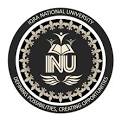 Program: B.tech (Electrical)Summer Semester Examination 2020Mid Examination 
Instructor: Engr. Perniya Akram                                                                                              Module: 1st Course title: Introduction to Computer Applications	                                      Total Marks: 30QUESTION # 01:									(10)Convert the following numbers to the base mentioned:(11101)2 = (?)10 (45)10 = (?)2 (B2)16= (?)2 (10110111)2= (?)8 (7423)8= (?)2 QUESTION # 02:									(05+03+02)What are the building blocks of a computer? Explain with the help of a block diagram.What are Input and Output devices .Explain with the help of one example for each.What are types of data processing? (Only Name those types) QUESTION # 03:									(08+02)Differentiate between the following Parallel and Series PortVolatile and Non-Volatile MemoryFirst Generation of Computer and Second Generation Of Computer BCD and ASCII RepresentationRepresent +156 and -156 in a 16-bit word format.